pantoxravtwr	                     yDv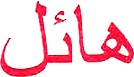 Pre-Biblical Revelation (#9)Author: Ron Banuk Site: Grace ChapelDate: Sunday, 15 March 2009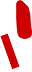 AlmightyRomans 1:19-20 NLT19 For the truth about God is known to them instinctively. God has put this knowledge in their hearts.20 From the time the world was created, people have seen the earth and sky and all that God made. They can clearly see his invisible qualities--his eternal power and divine nature. So they have no excuse whatsoever for not knowing God.God’s Creation Speaks (Ps 19 NLT)The heavens tell of the glory of God. The skies display his marvelous craftsmanship.Day after day they continue to speak; night after night they make him known.They speak without a sound or a word; their voice is silent in the skies;yet their message has gone out to all the earth, and their words to all the world.AgendaProtoevangelium & MazzarotEarly Biblical Archaeology & LegendsChinese CharactersPrimal Revelation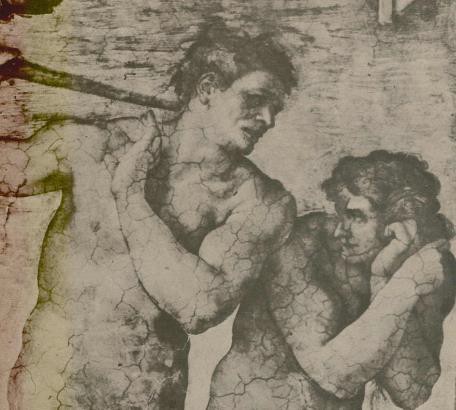 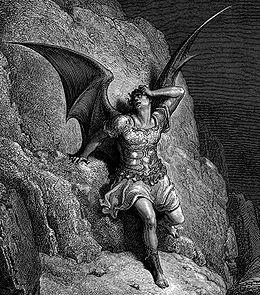 Gustave Doré 1832-1883Paradise LostProtoevangelium{God is judging Satan while Adam and Eve listen.}{This is the second of Satan’s seven judgments.}{This is midway into the Adamic Covenant.}Michelangelo 1475-1564 Temptation Scene Sistine ChapelAnd I will put enmity between you and the woman,{Irony, flood}And between your seed and her Seed; {Anti-Christ and Messiah}He shall bruise your head, {Cross, Mid-Trib, Millennium, GWTJ, Lake of Fire}And you shall bruise His heel. {at Crucifixion}Genesis 3:15 NKJVNote: First Judgment:	Ez 28:16 Cast from the Mt of God Second Judgment: Ge 3:14 On your belly you shall goEve’s Knowledge of MessiahNow the man had relations with his wife Eve, and she conceived and gave birth to Cain, and she said, "I have gotten a manchild with the help of the LORD.“—Genesis 4:1 NASUmanchild: ish is translated 1426 times as “man” and once as “manchild”.LORD: YHVHEve knew God would send a Messiah.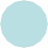 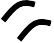 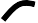 She knew he would be divine………(O)She thought her first-born was the Messiah.Ref: Kang 1994, p 39, 43, 45, 77, 101 {son + divine = seed} . Fruchtenbaum #12.Ecliptic vs Celestial Equator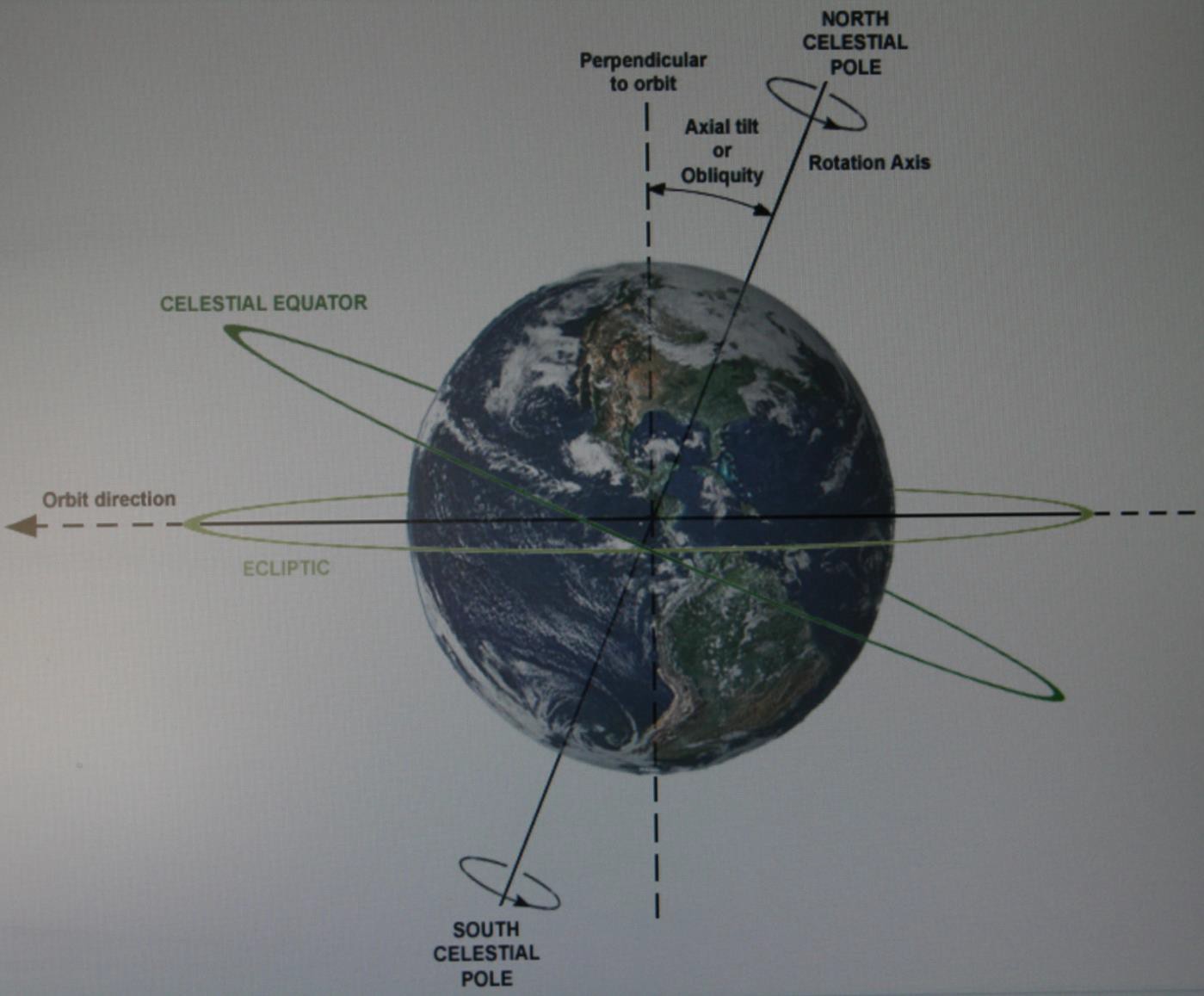 Leading Constellation Researchers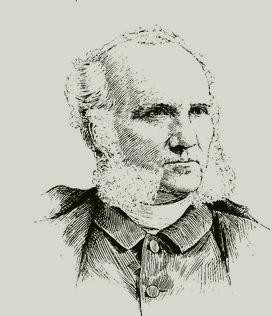 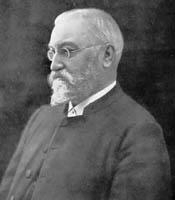 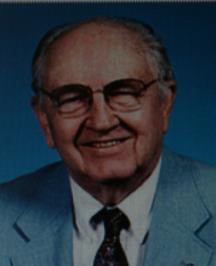 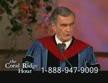 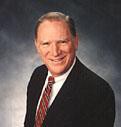 Frances Rolleston 1781-1864Christian Scholar Mazzaroth (1862)Joseph A. Seiss 1823-1904Lutheran Theologian Maryland GospelIn the Stars (1882)E.W. Bullinger 1837-1913 AnglicanDispensationalist Kent, England WitnessOf the Stars(1893)Henry M. Morris 1918-2006Evangelical ChristianCreation Research Biblical Basis for Modern Science (1984)D James Kennedy 1930-2007Presbyterian Coral Ridge Hour FloridaReal Meaning of The Zodiac (1989)Chuck Missler c 1940-Present Koinonia HouseCoeur d’Alene Idaho Signs in the Heavens (1999)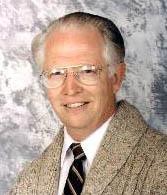 John P. Pratt c 1940-PresentLDSAstronomer Lost Constellation Testifies of Christ(2001)What is Your Sign?12-22 →1-19	Capricornus Death to the Sea Goat1-20 →2-18	Aquarius	Waters cleansing the Earth2-19 →3-20	Pisces	The fish or people of God3-21 →4-19	Aries	The Ram reigning4-20 →5-20	Taurus	The Bull returning5-21 →6-21	Gemini	The twins, Son of Man & Son of God6-22 →7-22	Cancer	The crab as the retainer of the sheep7-23 →8-22	Leo	The lion of the tribe of Judah8-23 →9-22	Virgo	The Virgin9-23 →10-23	Libra	The scales of redemption10-24 →11-21 Scorpio	The Satanic forces of evil11-22 →12-21 Sagittarius	The archer as the MessiahMazzarot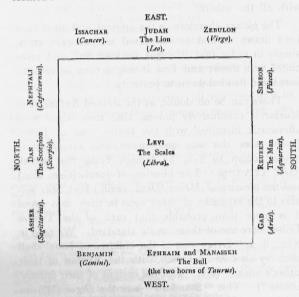 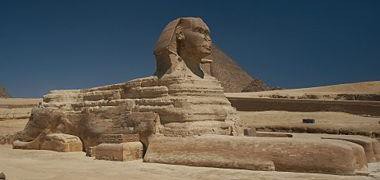 Virgo	Promised seed of the womanLibra	Scales of divine justice for redemptionScorpio	Sting to be inflicted on the promised seedSagittarius	Corruption of the human race thru demonsCapricornus	Utter wickedness of mankindAquarius	Destruction of the world by floodPices	Emergence of the true people of GodAries	Sacrifice of the Lamb of GodTaurus	Coming of the Ram as mighty Bull & JudgeGemini	The dual nature of the reigning KingCancer	Ingathering of the redeemed from all agesLeo	Destruction of the Serpent by the KingRef: Henry M. Morris, The Biblical Basis for Modern Science, Baker 1984, p 182Deductive ProcessConstellation Name(Hebrew/Arabic/Egyptian)Major Star Name (a,b,g,d)))	Original(Hebrew/Arabic/Egyptian)	MeaningConstellation Pictograph (Earliest Rendering)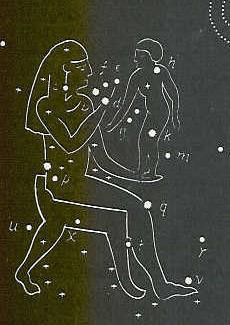 Coma (Desire)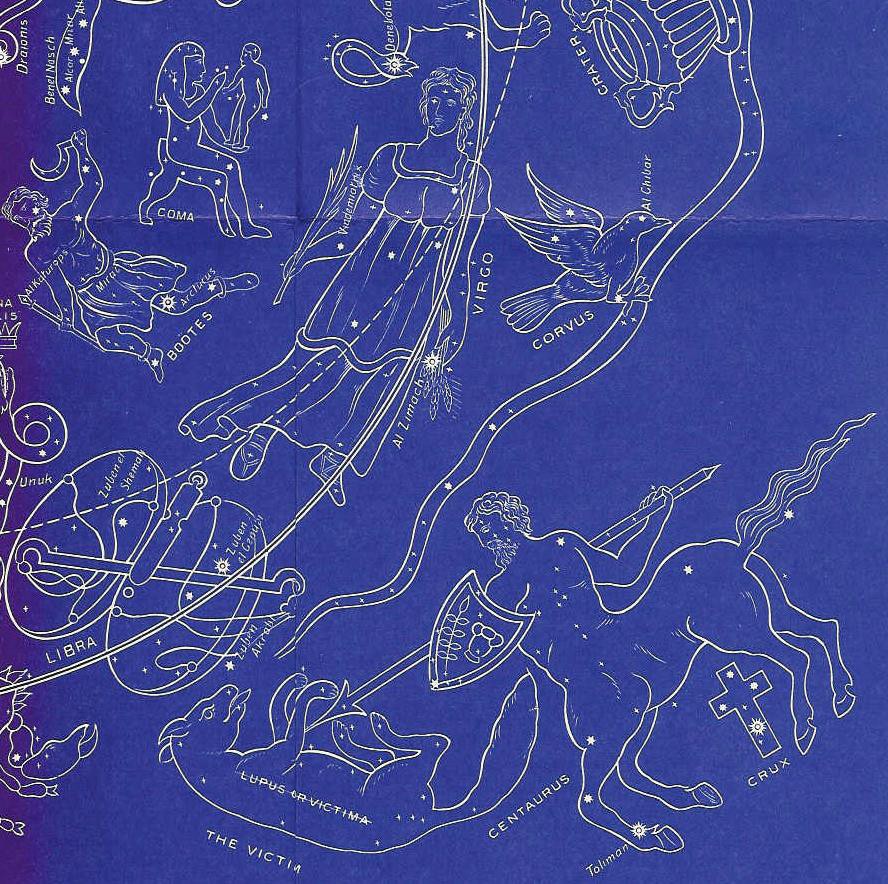 Shes-nu=desired son Boy=Ihesu (850AD) Cor Christi:heart of C 43 StarsConstellation: VirgoVirgo (Betulah)Tsemech/Al Zimach: BranchAspolia=Seed Vindemiatrix: Branch coming110 StarsGe 3:15, Is 7:14, Jer 23:5almah	parthenos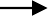 CentaurusBezeh=Al Bezr=Despised Asmeat=Sin Offering Cheiron=Pierced35 StarsBoötesBo=to come Arcturus: He Comes Smat=He Rules Katurops=Branch Nekkar: was Pierced 54 Stars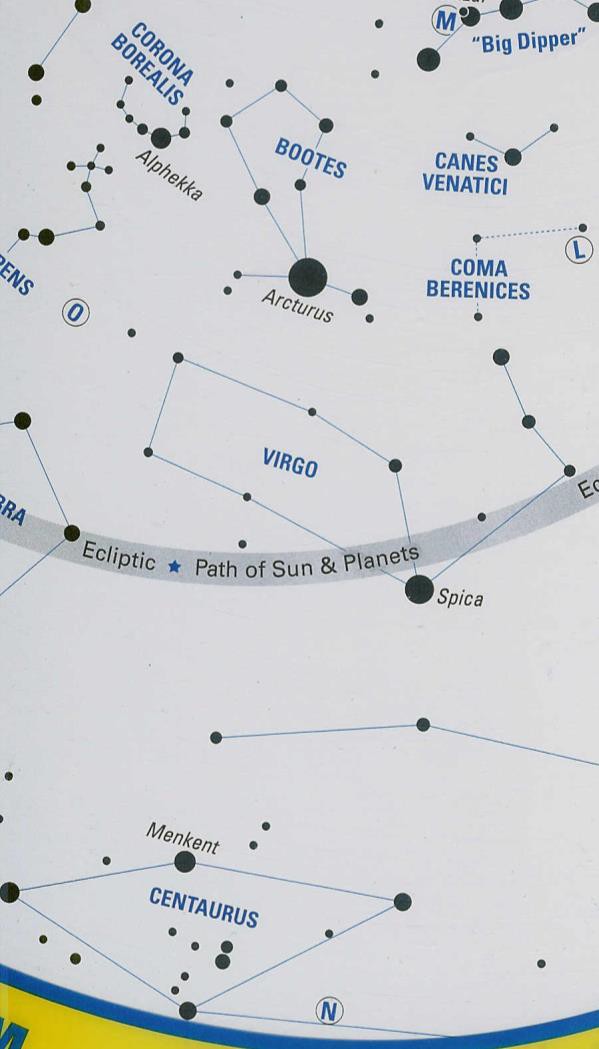 Ptolemy	(100-170 AD)Albumazar (786-886 AD)48 Ancient ConstellationsVirgo, Libra, ScorpioThe Virgin with the Branch delivers the Seed of the Branch. Is 7:14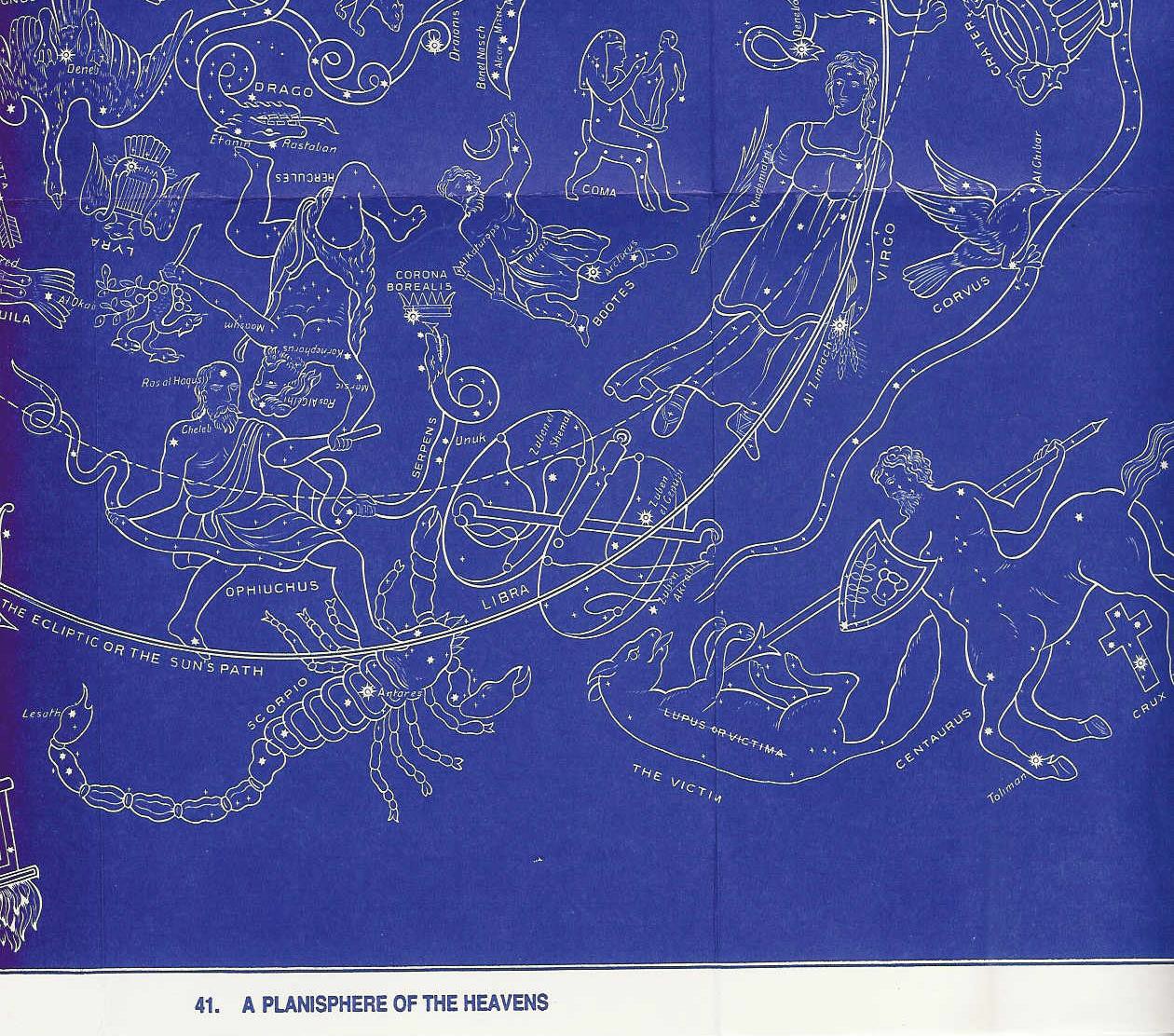 What is the price of Redemption told by the scales?The Centaur of dual nature slays victim (himself) for offering on Cross. Jn 10:17-18Ophiuchus bruises Scorpio’s head while He bruises his heel. He struggles with the Serpent intent on securing a crown.Ge 3:15B.C. Evidence Conclusion:gods to GodGod to godsNo case(Ref: E.W. Bullinger)Taurus, Gemini, Cancer, Leo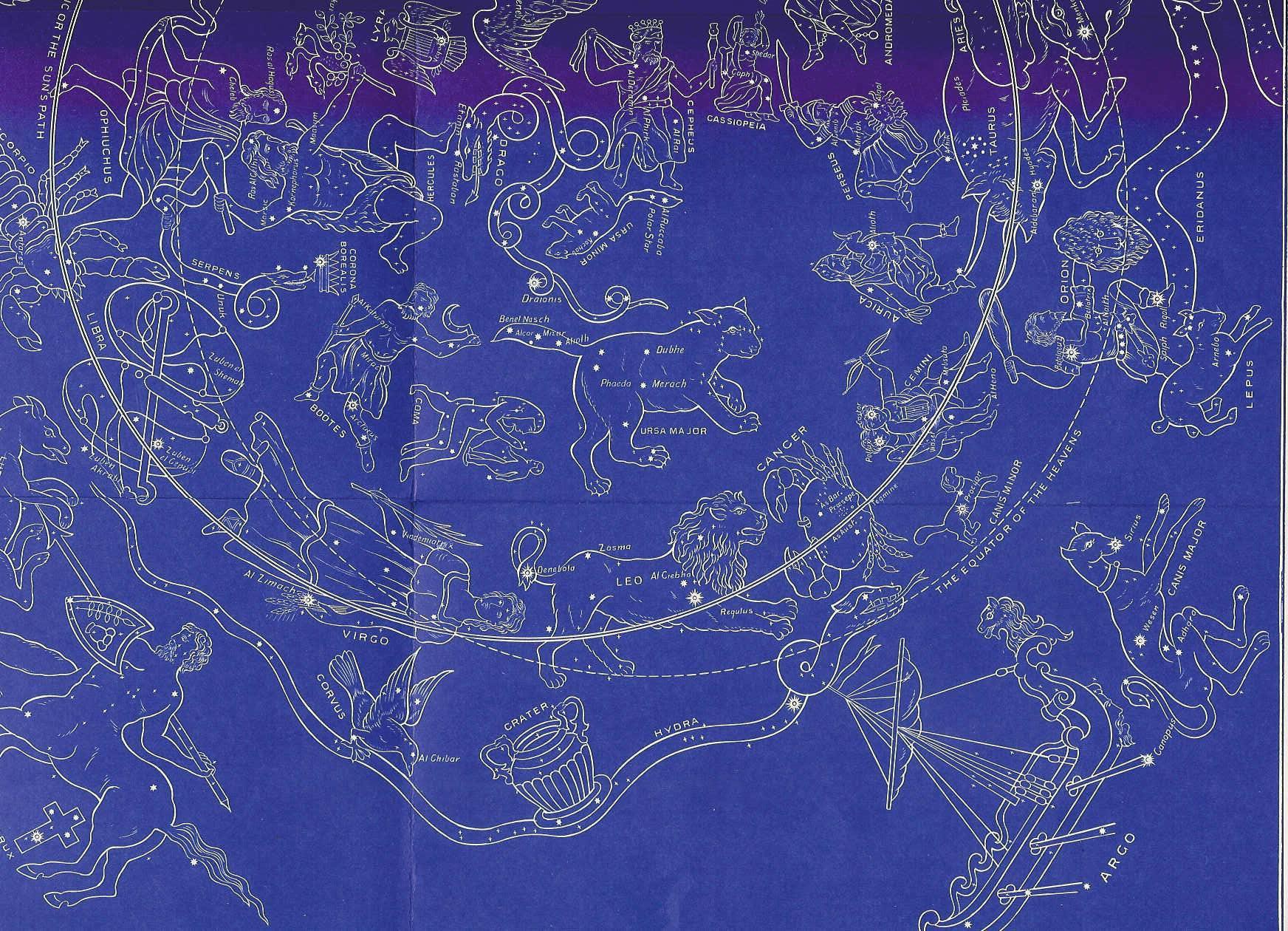 ThubanMazzarot ExplainedVirgo: The virgin bearing Branch and Seed delivers the desired Son (Coma) for all nations. He will come forth to rule (Boötes) with the crown (Corona) and yet be rejected for his dual nature (Centaur) as the despised (Al Beze) Sin Offering (Asmeath).Libra: What is the price for Redemption told by the Scales (Libra). The Centaur of dual nature slays himself as the victim (Lupus) to offer on the cross.Scorpio: Ophiuchus, the Messiah, bruises Scorpio’s head while Scorpio bruises his heel. He struggles with the Serpent intent on the crown (Corona).Sagittarius: Sagittarius, the archer and chief centaur, conquers (Rev 6:2). Praise him with a harp on eagle’s wings. He pours the consuming fire from the altar as a curse on his enemies below. But still, the Dragon remains as the cynosure of the heavens.Capricornus, Aquarius, Pisces, and Aries: Destruction of the world by Flood.Taurus: Messiah the Bull comes forth. As Orion, the coming of the Branch (Betelgeus), he places his left foot over his enemy ,Lepus, at the River of the Judge, Eridanus. For all his wrath, he remains the good (Jn 10:11), great (Heb 13:20), and chief (1 Pt 5:4) Shepherd, Auriga.Gemini: The Twins, Apollo the Judge and Hercules the suffering Servant, come as the mighty (Al Habor) Prince (Canis Major) and the burdened (Gomeisa) Prince (Canis Minor) to defeat the enemy, Lepus.Cancer: He binds together those the Father has given him into a small sheepfold (Ursa Minor) [dohvervs doher] and a large sheepfold (Ursa Major) from the company of travelers (Argo) in the ark.Leo: The Lion of Judah, will tread underfoot (Regulus) the harlot (Hydra the female serpent) who sits on many waters (Rev 17:1) with her cup of abominations (Crater). She will be broken up (Her-na) by Corvus, the Raven, and be tread underfoot by Leo.Interpretation showing the interaction of the Decans and some stars by Ron BanukEarliest Post-Flood Cities10 The beginning of his (Nimrod) kingdom was Babel and Erech and Accad and Calneh, in the land of Shinar. 11 From that land he went forth into Assyria, and built Nineveh… Genesis 10:10-11 NASU	Erech	Urech	Ur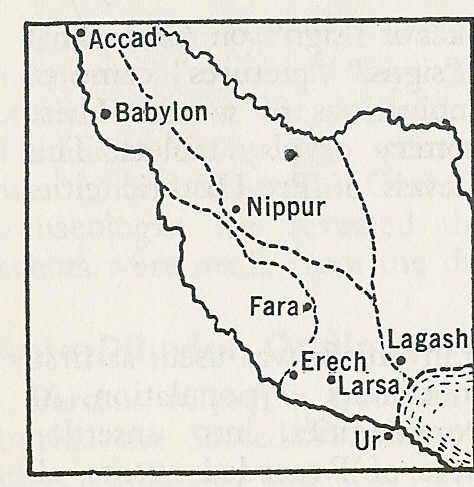 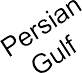 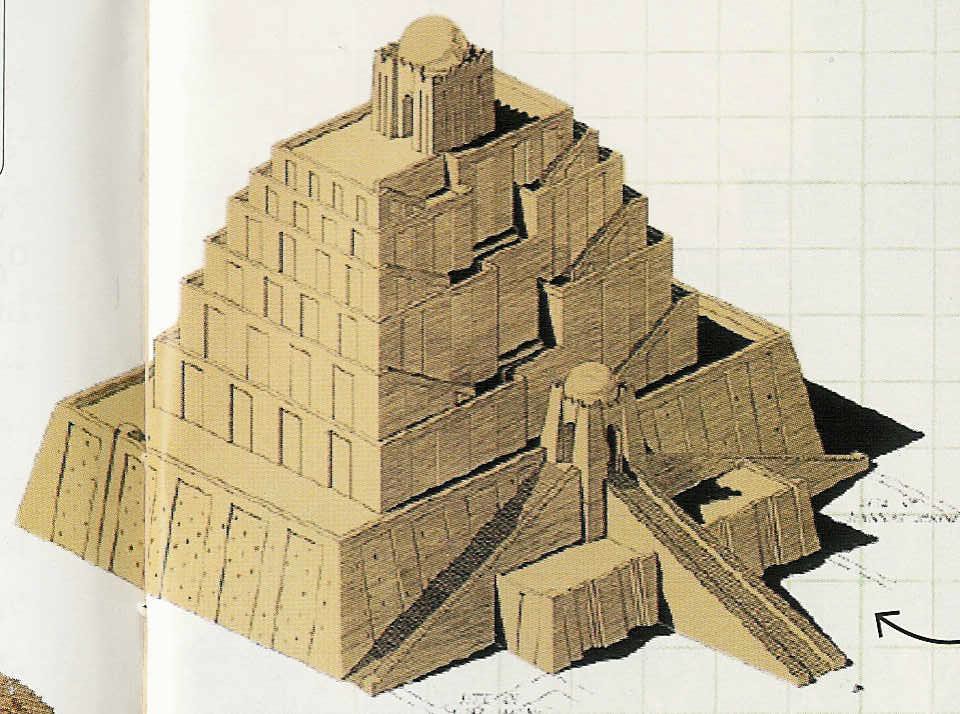 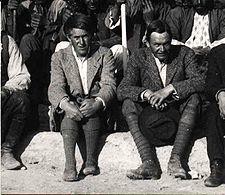 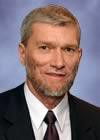 Akkadian Temptation SealIt is changed like clay under the seal; Job 38:14 NAS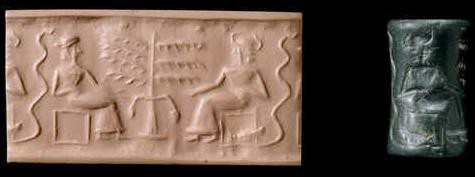 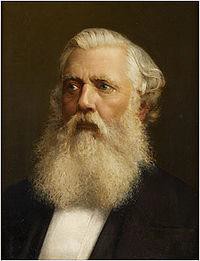 Ref: Adam and Eve Temptation Cylinder Seal made of Chlorite Greenstone. British Museum # 89,326. 1.5” inch tall. 2200 B.C. Discovered in Akkad of Sumer by Sir A.H. Layard who unearthed Babylon and Nineveh.Sir A.H. Layard 1817-1894Sumerian Adam and Eve Seal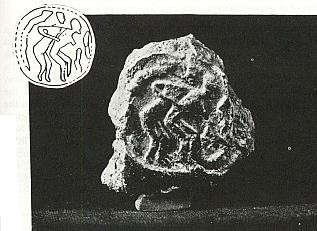 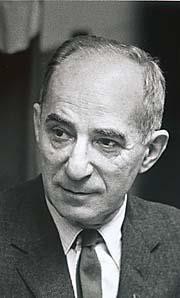 Ref: Adam and Eve Seal (1 Inch Diameter) in the University Museum at Philadelphia found in 1932 by Dr. E.A. Speiser 12 miles north of NinevehDr. E. A. Speiser1902-1965Discovered Tepe GawraBabylonian Flood StoryAdapa (Adam) was a blameless and wise man who offended the gods and became mortal thru knowledge. He no longer ate the Tree of Life and passed a sickness on to the people. The gods clothed him with a mourning garment.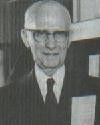 Ref: Halley’s Bible Handbook, 25 Ed, Zondervan, 2000; p 97Carl G. Rasmussen, Archaeology and History Note: See Mark Isaak for 265 flood stories:www.talkorigins.org/faqs/flood-myths.html#MayaHenry H. Halley1874-1965Transylvania U. KentuckyBabylonian Flood AccountsBerosus, a Chaldean priest circa 290 B.C. related a tradition that Xisuthrus, the Babylonian Noah, buried the Sacred Writings before the Flood, on tablets of baked clay , at Sippar, and afterwards dug them up.There was a tradition among Arabs and Jews that Enoch invented writing, and left a number of books. An ancient Babylonian king recorded that “he loved to read the writings of the age before the Flood.”Tablets discovered by George Smith from the library of Assurbanipal at Nineveh, contain repeated inscriptions saying: “The Flood”, “the age before the Flood”, and “inscriptions of the time before the Flood”.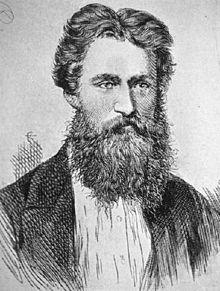 Ref: Halley’s Bible Handbook, 24 Ed, Zondervan, 1965; p 44, 76George Smith 1840-1876English Assyriologist Epic of Gilgamesh Chaldean account of The FloodEarly Egyptian BeliefsGod is one and alone, and none other exists with Him. God is the One, the One who has made all things. God is a spirit, a hidden spirit, the Spirit of Spirits, the Great Spirit of the Egyptians, the Divine Spirit.God is from the beginning, and He has been from the beginning. He has existed from old and when nothing else had being.Ref: Budge (1967: xcii)E.A. Wallis Budge 1857-1934 Egyptologist for the British MuseumTranslated: Book of the Dead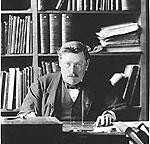 Remnant Egyptians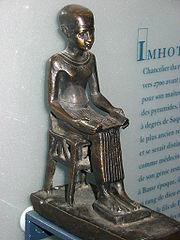 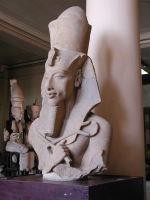 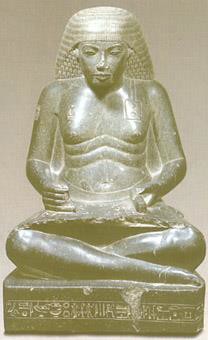 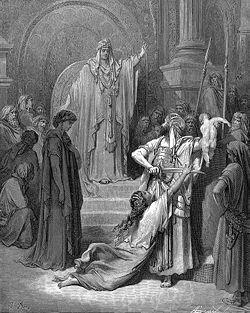 ImhotepC 2650-2600 BCChancellor under Pharaoh Djoser Polymath Possibly Joseph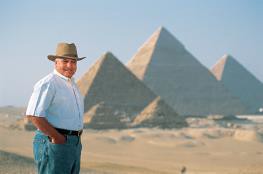 Pharaoh Akhenaten Amenhotep IV1353-1336 BCMonotheistic worshipOf AtenWife: Nefertiti Pharaoh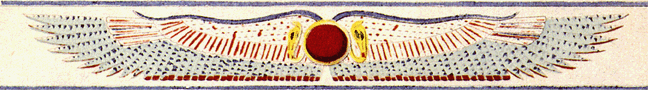 Contemporary Scribe of Amenemope 1200 BC“Instructions ofAmenemope”SolomonReign: 967-938 BC3rd King of United Mon. Son of David and Bath.Zahi Hawass 1947-Present Sec Gen of Supreme Council Of Antiquities. SesheshetA soft answer turns away wrath, but a harsh word stirs up anger. Pr 15:1 Blessed is the man who walks not in the counsel of the wicked…Ps 1:1Remnant BabyloniansThe Wise Men, Magi or astrologers, were from Babylon.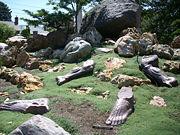 Prophecy of 70 Weeks (Dn 9:24-27) written by DanielDaniel steps forward to interpret Nebuchadnezzar’s dreamNebuchadnezzar made Daniel head of the astrologersSome of these astrologers came to know YahwehBalaam confronted Balak, the king of MoabBalaam hailed from Pethor on the banks of the Euphrates (Iraq: Nu 22:5; Dt 23:4)Balaam’s Prophecy: There shall come forth a star out of Jacob, and a sceptre shall rise out of Israel …Numbers 24:17Gilgal Sculpture Garden: SLC, UTStar“we saw His star in the east” Mt 2:2bthe star, which they had seen in the east, went before them, until it came and stoodover where the Child was. And when they saw the star, they rejoiced exceedingly with great joy.Personal, appears & disappears, E to W,N to S, and hovers: therefore Shechinah GloryBalaam: Gustav Jaeger, 1836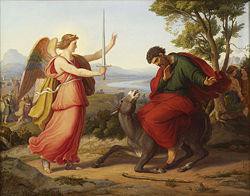 House in Nazareth	Well in Nazareth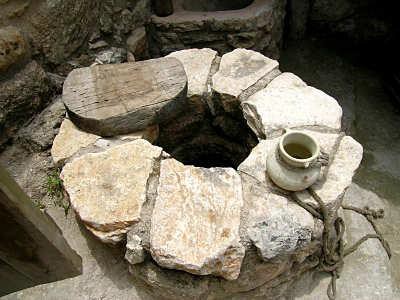 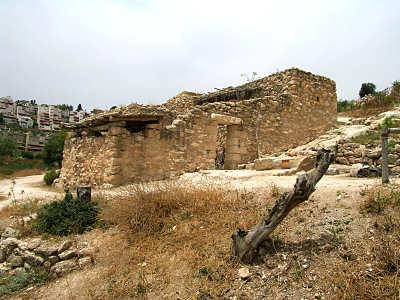 Chinese Flood LegendFa-He (Noah) escaped the Flood which was sent because man rebelled against Heaven. He was accompanied by his wife, three sons, and three daughters.Ref: Halley’s Bible Handbook, 25 Ed, Zondervan, 2000; p 97The above legend comes from Chinese tradition and is not derived from the work of C. H. Kang or other Christian etymologists.Chinese Border SacrificeHall of Prayer, Temple of Heaven, and Altar of Sacrifice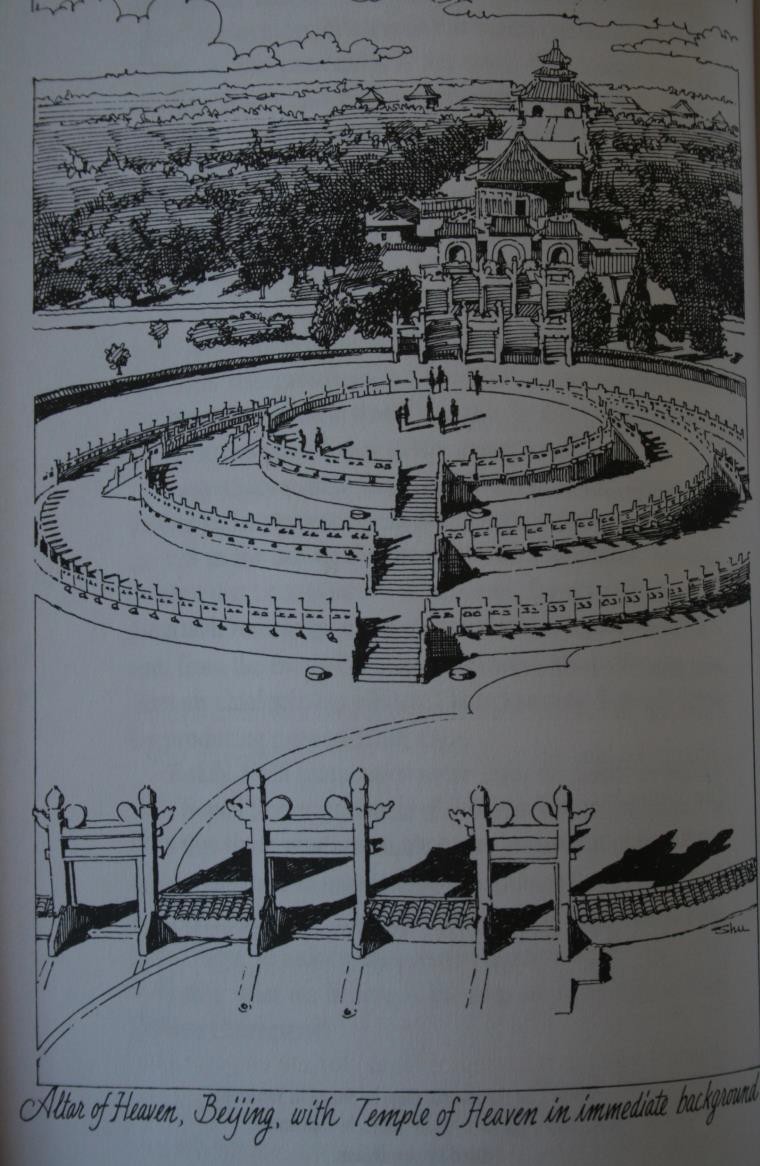 Ceremony from 2205 BC to 1911Situated at East Gate to the Forbidden CityOnly the emperor offered the sacrificeUnblemished bullocks and lambs used in sacrificeConfucius (551-479 BC) knew not the originWhat did the sacrifice represent?Who was their God?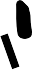 Heavenly+Emperor=Shang TiEarly Oracle Bone EngravingRef: Nelson & Broadberry, Genesis and the Mystery Confucius Couldn’t Solve, CPH, 1979, p12Note: In Cantonese ShangTi becomes ShangDaiNames of God by GroupingsYHVH —LORD, Jehovah, hwhyElohim or El —God or godAdon or Adonai —Lord or lordYHVH Elohim —LORD God (KJV)Adonai YHVH —Lord GOD (KJV)YHVH Tzvaot—YHVH of HostsYHVH Yireh—YHVH will ProvideYHVH Rophecha—YHVH Your HealerYHVH Nisi—YHVH My BannerYHVH Mekadischen— Your SanctifierYHVH Shalom—YHVH is PeaceYHVH Roi—YHVH My ShepherdYHVH Tzidkeinu—Our RighteousnessYHVH Makeh—YHVH SmitesYHVH Shamah—YHVH is ThereRef: Fruchtenbaum, A. G. 1983, #47El Shaddai —God Almighty (48) Ge 17:1ydv laEl Elyon —The Most High GodEl Olam —The Everlasting GodEl Roi —The God of SightEl Gmulot —God of RecompenseKing, Shield, Lawgiver, Judge, Rock, Fortress, Tower, Deliverer, Shepherd, Husband, Husbandman, Redeemer, Father, Creator, The Holy One of Israel, The Mighty OneNew Testament:theos, kurios, Father, Son, Holy Ghost, despoteis, logos, hupsistos, pantokrator, King, Potentate, Creator, Shepherd, BishopNote: Byzantine icons represent Jesus as Pantocrator seated on his heavenly throne.Chronology4004 BC Adam Created	{Ref: James Usher}1656	Adam (930)	------------Lamech (777)	--------------------56	---------------120-Year Warning-----------------------------------	Noah (500): Shem, Ham, Japheth2348	Flood, Noah (600)	-100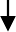 2248	Dispersion, Babel, Shinar, Peleg-----------------------------------------------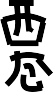 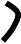 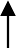 43	( great + division + west + walking )2205	Hsia Dynasty, Sacrifice ----------------------------	-------------------------3271921		Abram leaves Haran at age of 75--------------------	Noah (950) Ishmael born to Abram at age of 86Isaac born to Abraham at age of 1001998	Noah Dies1848	Shem	Dies at age of 6001821	Abraham Dies at age of 175714-	-1491	Exodus: “Moses wrote”: Bereshit, Shemot, Vayikra, Bamidbar, Debarim, Ps 90 (Ex 24:4, Nu 33:2, Dt 31:9, 22)Praise vs Denigration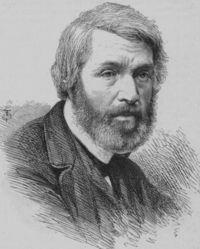 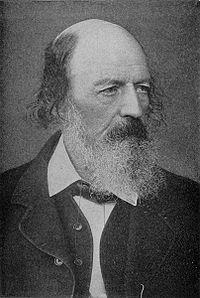 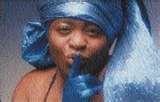 Thomas Carlyle 1795-1881Scottish Satirical Writer, Essayist and Historian Calvinist“There is nothing written, I think, in the Bible or out of it, of equal literary merit.”Alfred Lord Tennyson 1809-1892Poet Laureate U.K. Christian & Pantheistic LeaningsAfter Shakespeare he is the most quoted English author. “Job is the greatest poem of ancient or modern times.”Christine Hewitt c 1970-2006Jamaican Journalist & Entertainer TV Host & Shock Jock of “Man Talk” “The Bible was the worst book ever written”. She did not believe or follow Christianity.Ironic and Tragic DeathReferences for Chinese EtymologistsKang, C.H.  Genesis and the Chinese. Hong Kong, Independent Printing, 1950Kang, C.H. and Nelson, Ethel R. The Discovery of Genesis, St. Louis, Concordia Publishing House, 1979Nelson, Ethel R. and Broadberry, Richard E. Genesis and the Mystery Confucius Couldn’t Solve, CPH St. Louis, 1994Ideograph: F - - - -Water + (8 + Holding Hands + Earth) Total = F - - - -Ref: Kang 1979 p 98.	Confirms F---- over entire Earth.Rule of Deductive EtymologyElements	ConceptSeries of Words	Final IdeaRadicals (214)	IdeographDrawing	PictographMan + MoneyDouble GateTell #1Tell #2Tell #3Steward Gamble Riches, PowerHazor Megiddo GezerIdeograph: FLOOD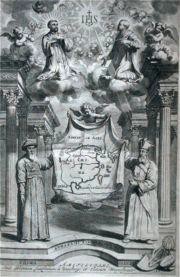 Francis Xavier 1552Ignatius Loyola 1556Water + (8 + Holding Hands + Earth) Total =Xu GuangqiMatteo Ricci 1582FLOODRef: Kang 1979 p 98.Biblical knowledge needed for interpretation.The Lord of Heaven ReligionTop down conversionPrinces, Courts, ScholarsSecular knowledgeMath, Hydraulics, AstronomyGiftsClocks, Telescope, HarpsichordCatholicismCommon Heritage, GospelSuppressedBankers, Landlords, Papal FealtyJesuit Plan for World Conquest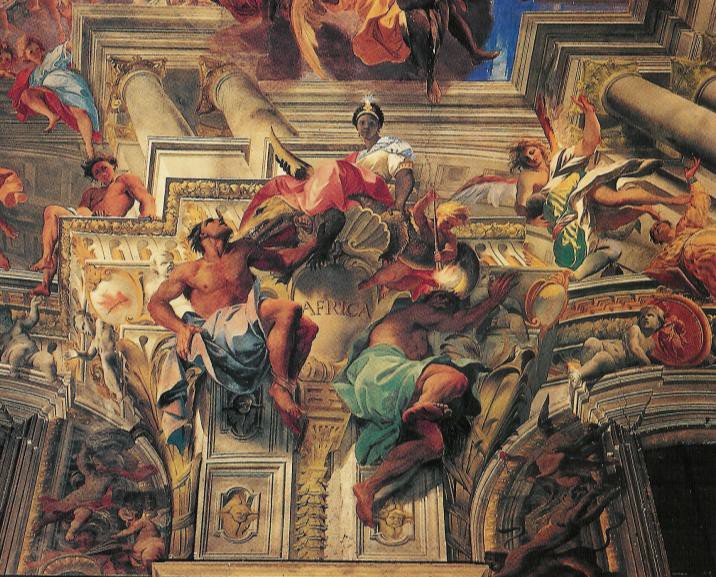 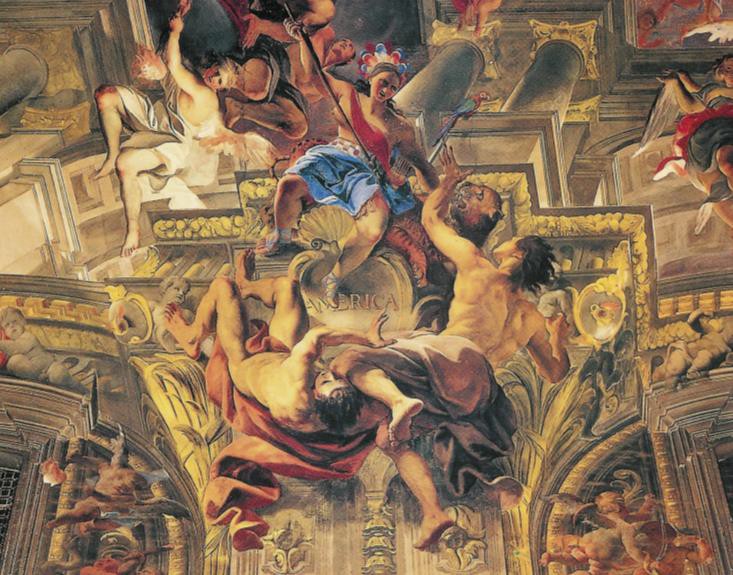 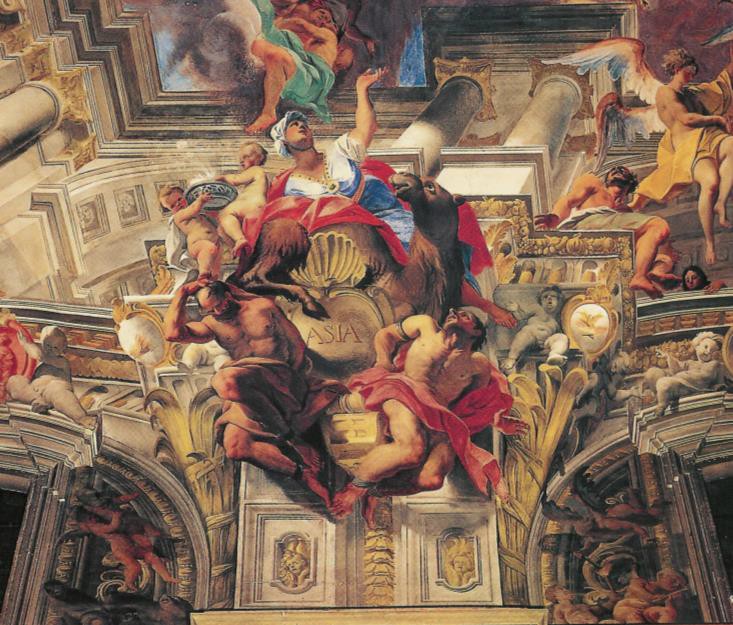 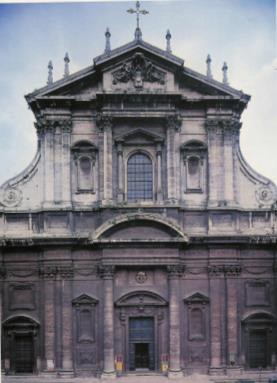 Church of St. Ignatius Of Loyola –1650Reformation lost 5M S America gain 9M China gain 1M 1920 China gain 4M 1949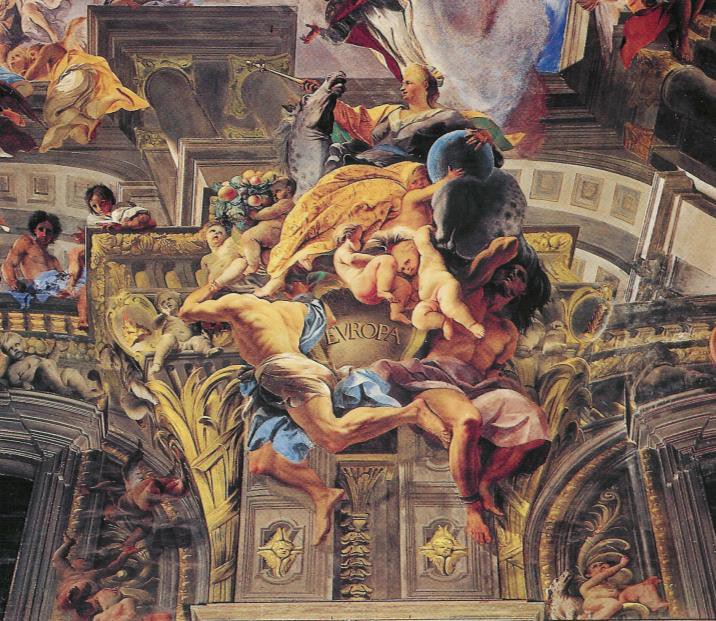 Peter of Ghent alone Converted 1M 6000 in one dayIdeograph: BoatEight + Mouths + Alive + Container = BoatRef: Kang 1979 p 95.	Confirms Biblical account.Ideograph: Tower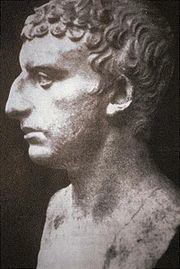 Josef ben Matityahu Titus Flavius Josephus 37-100 A.D.Historian & Priest from J.[(Mankind + 1 + Speech) United+ Grass] Undertake + (Clay Brick +Grass) Reinforced Brick = Tower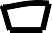 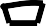 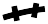 Ref: Kang 1979 p 106.	New Knowledge.Josephus: Antiquities i, 2:3	Why Brick?Ideograph: GardenGarden: Home of the first lords of the Earth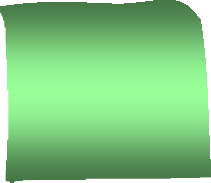 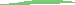 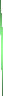 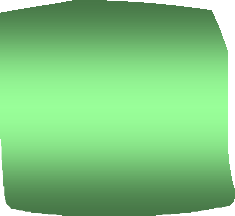 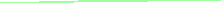 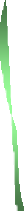 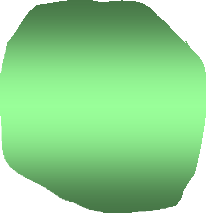 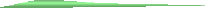 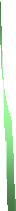 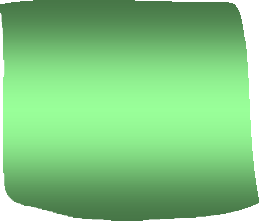 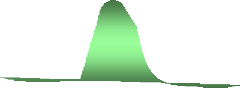 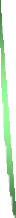 Mountain	Mountain	Fountain + Mtn10 Now a river flowed out of Eden to water the garden; and from there it divided and became four rivers. 11 The name of the first is Pishon; it flows around the whole land of Havilah, where there is gold. 12 The gold of that land is good; the bdellium and the onyx stone are there. 13 The name of the second river is Gihon; it flows around the whole land of Cush. 14 The name of the third river is Tigris; it flows east of Assyria. And the fourth river is the Euphrates.Genesis 2:10-14 NASURef: Kang 1994 p 51, 170. {Tigris = Hiddekel}	New KnowledgeNew KnowledgePictograph & Ideograph: Fire & LightFire:	Light:Ref: Kang 1979, p 42And the man and his wife were both naked and were not ashamed. Genesis 2:25 NASUHe said, " I heard the sound of You in the garden, and I was afraid because I was naked; so I hid myself.“ Ge 3:10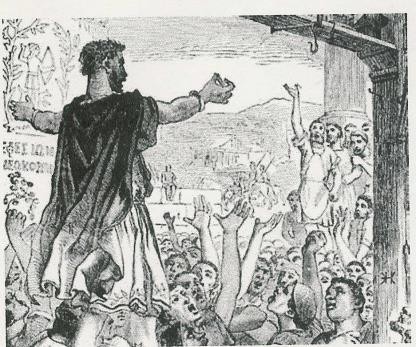 Bless the LORD, O my soul!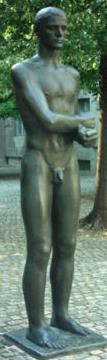 O LORD my God, You are very great;You are clothed with splendor and majesty,Covering Yourself with light as with a cloak, --Psalm 104:1-2 NASUMoses did not know that the skin of his face shone because of his speaking with Him. Ex 34:29 NASURoyal Apparel = Silver Garment	Bendlerblock“It may be that they were clothed in the ethereal light of God as Jesus was when He was transfigured (Mark 9:3) and that that light vanished when sin entered—but it will one day clothe the redeemed (Rev 3:4; 21:23).” Ref: Halley’s Bible Handbook, 25 Ed, Zondervan, 2000; p 91God created man in His own image, in the image of God He created him; Genesis 1:17 NASUIdeo-Pictographs: Visit & ThinkBefore Fall	After Fall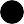 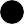 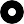 To VisitB	To ConsultB(See + God + Creator)	(God + His Presence + Man) One who had created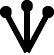 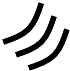 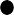 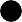 To Think, Meditate, PrayU(Married Couple Outside Garden) Alone + God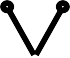 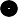 Ref: Kang 1994 p 57, 85.	Confirms Biblical Account.Ideo-Pictographs: Gate, Ask, Hear, Fiery, EveningChung	LiGateo	Gateo	EveningB	Asko	HearS	Fieryo(at gate)	(at gate)	[Ge 3:24][Ex 25:22]Thru Gate + Under Moon + (Couple + at Tree) Picking = EveningSubscripts: O (oracle bone engraving)B (bronze engraving)S (cylindrical seal impression) U (mixture)Ref: Kang 1994 p 82, 86, 173	New KnowledgeIdeographs: Sacrifice, Animals, Righteous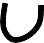 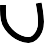 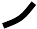 SpearNew knowledge at Gate.	Confirmation.	Confirmation. Explains Altar of Sacrifice.Ref: Kang 1994 p 86, 87; 1979 p 83.Ideographs: Judge, Spirit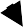 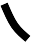 Mazzarot	{Taurus: Pleiades}{Gemini: Apollo}Ref: Kang 1979 p 88, 39.	Unified Theory of Primal RevelationBullinger 1967 p 121, 138Ideograph: Create(Dust + Breath + Alive) Talk + Walking = Create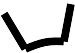 Biological Age?Ref: Kang 1979 p xiii + 41	Confirms Biblical Account.Ideographs: Tempter, Beginning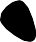 Tempter	Beginning(A secret man alive in the garden)	Two + adults = Beginning Devil + under cover + two trees =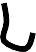 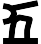 Tempter10Ref: Kang 1979 p 3-4, 48	Confirms Biblical Account.Ideographs: Water, EternalWater	Eternal(Living Water) (Anointed Water) (Dedicated Water)Ref: Kang 1979 p 118	Biblical PhilosophyIdeographs: Flesh, Palace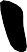 Flesh(Enter + Border + Person)Ge 2:22A Chinese man will sometimes refer to his wife as his inner man.Ref: Kang 1979 p 46-47 ConfirmsPalace(Conjoined Pair + Roof)A man shall leave his father and his mother and shall cleave to his wife; and they shall become one flesh. Ge 2:24Ref: Kang 1979 p 48Ideograph: Paradigm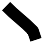 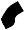 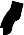 Example, Paradigm, Pattern, Exemplar, Way of Life Tree + Lamb + EternalRef: Kang 1979 p 119	Biblical Philosophypantoxravtwr	                       yDv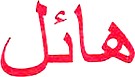 …He did not leave Himself without witness…Acts 14:17a  NAS19 For the truth about God is known to them instinctively. God has put this knowledge in their hearts. 20 From the time the world was created, people have seen the earth and sky and all that God made. They can clearly see his invisible qualities--his eternal power and divine nature. So they have no excuse whatsoever for not knowing God. –Romans 1:19-20 NLTBehold, I send you out as sheep in the midst of wolves; so be shrewd as serpents and innocent as doves. Matthew 10:16 NASAlmightyReferencesKang, C.H. Genesis and the Chinese. Hong Kong, Independent Printing, 1950Kang, C.H. and Nelson, Ethel R. The Discovery of Genesis, St. Louis, Concordia Publishing House, 1979Nelson, Ethel R. and Broadberry, Richard E. Genesis and the Mystery Confucius Couldn’t Solve, CPH St. Louis, 1994Bullinger, E.W. The Witness of the Stars. Grand Rapids, Kregel Publications, 1967 (1893)Halley, H.H. Halley’s Handbook. 24th and 25th Editions. Grand Rapids, Zondervan, 2000Josephus, Flavius. The Complete Works of Josephus. Grand Rapids, Kregel, 1981Morris, Henry M. The Biblical Basis of Modern Science. Grand Rapids, Baker Book, 1984Budge, E.A. Wallis. Translation of The Egyptian Book of the Dead. N.Y., Dover, 1967 (1899)Rolleston, Frances. Mazzaroth. Kessinger Publishing. 1862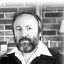 Seiss, Joseph A. The Gospel in the Stars. Grand Rapids, Kregel. 1972Kennedy, D. James. The Real Meaning of the Zodiac. TBN. 1989Fruchtenbaum, Arnold G. The Names of God #47 ariel.orgMissler, Chuck. Signs in the Heavens. Koinonia HouseA. G. Fruchtenbaum 1943—DispensationalistBanuk, Ron. Mary: Past, Present, and Future. Toronto, Wittenburg Publications, 1999SacrificeUSacrificialSRighteousConjoined HandsOutside Garden + God[Hebrews 13:12]AnimalsOx, Sheep,UnblemishedMe + LambIdeographJudgeSpirit(Words + Lamb)(Heaven + Cover + Water) Rain +Scripture[John 5:22]3 Persons + Worker of MiraclesHistory{En 69:39}